                               Российская  Федерация                                                 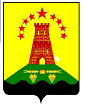 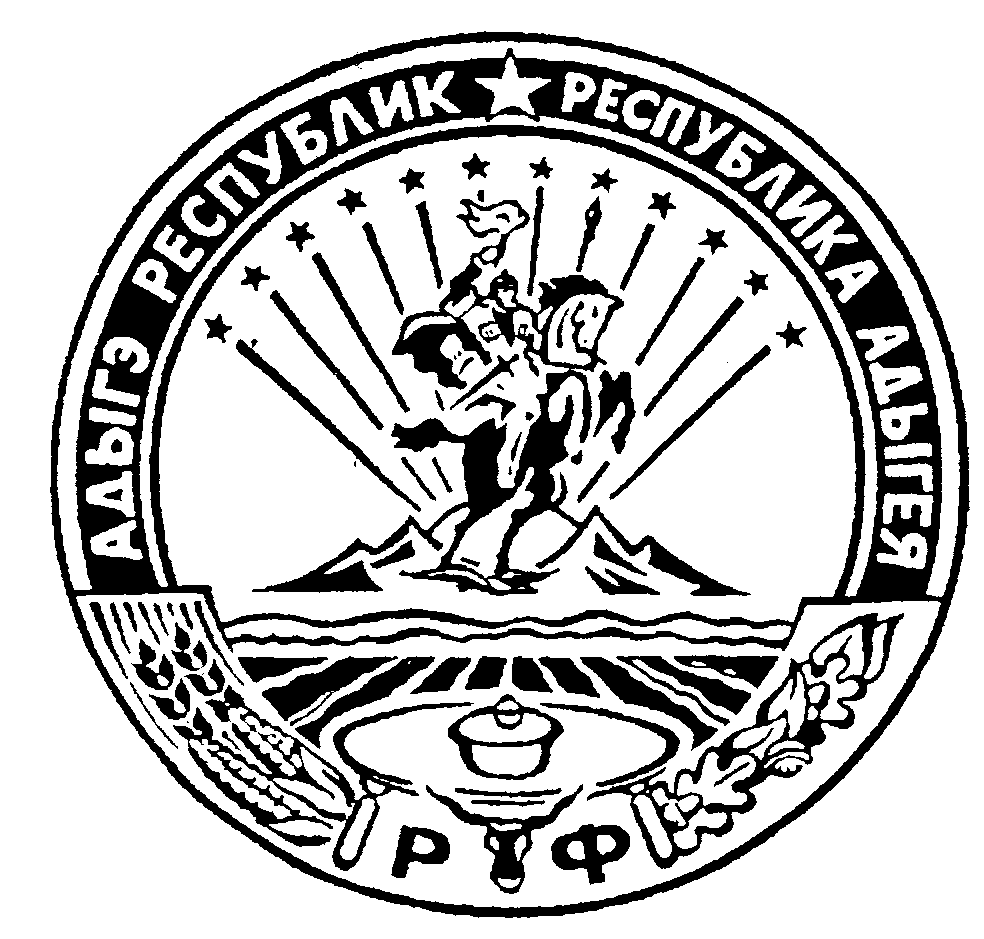                                   Республика Адыгея                                                               Администрация муниципального образования                          «Дукмасовское сельское поселение»               х.Дукмасов                                                                                                              23.05.2012г.                                                                                                                                      № 25/1-п   ПОСТАНОВЛЕНИЕ администрации муниципального образования«Дукмасовское сельское поселение» Об утверждении Порядка формирования и ведения реестра муниципальных услуг (функций) администрации муниципального образования «Дукмасовское сельское поселение»          Во исполнение частей 1,2 статьи 29 Федерального Закона от 27 июля 2010 года № 210-ФЗ «Об организации предоставления государственных и муниципальных услуг», распоряжением Правительства РФ от 17.12.2009 № 1993-р, в соответствии с постановлением Правительства Российской Федерации от 15 июня 2009 года № 478 «О единой системе информационно-справочной поддержки граждан и организаций по вопросам взаимодействия с органами исполнительной власти и органами местного самоуправления с использованием информационно-телекоммуникационной сети Интернет», Устава Дукмасовского сельского поселения, администрации муниципального образования «Дукмасовское сельское поселение»  постановляет:         1. Утвердить  Порядок формирования и ведения реестра  муниципальных услуг (функций) администрации муниципального образования «Дукмасовское сельское поселение» согласно приложению.                                                                                	           2. Контроль за выполнением настоящего постановления возложить на заместителя главы администрации муниципального образования «Дукмасовское  сельское  поселение» Нарожного С.В.      3. Обнародовать настоящее постановление в газете «Заря». Глава муниципального образования«Дукмасовское сельское поселение» __________________________ В.П.Шикенин                    
Приложение                                                                                                                                       к постановлению администрации                                                                                муниципального образования                                                                                                         «Дукмасовское сельское поселение»                                                                                                     от 23.05.2012г.  № 25/1-пПОРЯДОКформирования и ведения реестра муниципальных услуг (функций) администрации муниципального образования «Дукмасовское сельское поселение»
1. Общие положения 

1.1. Настоящий Порядок регулирует деятельность по формированию и ведению реестра муниципальных услуг (функций), предоставляемых администрацией муниципального образования «Дукмасовское сельское поселение» (далее Реестр).
1.2. Под муниципальной услугой понимается услуга, которая предоставляется физическим лицам и организациям по их запросу, администрацией муниципального образования «Дукмасовское сельское поселение» в рамках их компетенции. 
1.3. Под муниципальной функцией понимается деятельность администрации муниципального образования «Дукмасовское сельское поселение» по выдаче разрешений (лицензий) на осуществление отдельных видов деятельности и (или) конкретных действий, регистрации актов, документов, прав, объектов, ведению информационных ресурсов и выдаче информации из них, а также осуществлению проверок.
1.4. Реестр представляет собой базу данных, содержащую информацию о муниципальных услугах (функциях), предоставляемых физическим и юридическим лицам администрацией муниципального образования «Дукмасовское сельское поселение».
1.5. Ведение Реестра – муниципальная функция, связанная с включением муниципальных услуг (функций) в Реестр, внесением изменений и дополнений, исключением муниципальных услуг (функций) из Реестра, опубликованием перечня муниципальных услуг (функций), внесенных в Реестр.

2. Формирование и ведение реестра муниципальных услуг (функций) 

2.1. Основой для включения муниципальной услуги (функции) в Реестр являются федеральные законы, Указы Президента Российской Федерации, постановления Правительства Российской Федерации, нормативные правовые акты Республики Адыгея и администрации муниципального образования «Дукмасовское сельское поселение», устанавливающие полномочия администрации муниципального образования «Дукмасовское сельское поселение» по предоставлению муниципальных услуг (функций).
2.2. Реестр формируется на принципах:
- открытости и доступности информации о деятельности администрации муниципального образования «Дукмасовское сельское поселение», за исключением случаев, предусмотренных федеральным законом;
- достоверности информации о деятельности администрации муниципального образования «Дукмасовское сельское поселение» и своевременности ее предоставления;
- свободы поиска, получения, передачи и распространения информации о деятельности администрации муниципального образования «Дукмасовское сельское поселение» любым законным способом.
2.3. Формирование и ведение Реестра осуществляется администрацией муниципального образования «Дукмасовское сельское поселение», которая: 
- формирует и ведет Реестр; 
- своевременно вносит изменения и дополнения в Реестр; 
- организует предоставление физическим и юридическим лицам сведений из Реестра; 
- обеспечивает проведение мониторинга предоставляемых муниципальных услуг (функций). 
2.4. Реестр утверждается муниципальным правовым актом и ведется на бумажных носителях, а также в электронном виде, реестр муниципальных услуг по форме согласно приложению № 1 к настоящему Порядку, реестр муниципальных функций согласно приложению № 2 к настоящему Порядку. 
В случае несоответствия информации, содержащейся на бумажных носителях, информации, содержащейся на электронных носителях, приоритет имеет информация на бумажных носителях. 
2.5. Ведение Реестра включает в себя следующие процедуры: 
- включение муниципальных услуг (функций) в Реестр; 
- внесение изменений и дополнений в Реестр; 
- исключение муниципальных услуг (функций) из Реестра; 
-опубликование Реестра, в том числе размещение Реестра на открытом и общедоступном государственном информационном ресурсе;
- хранение сведений, составляющих Реестр.
2.6. Администрация муниципального образования «Дукмасовское сельское поселение» после вступления в силу нормативного правового акта, наделяющего ее новыми полномочиями, изменяющего содержание действующих полномочий или отменяющего действующие полномочия, готовят необходимую информацию для внесения её в Реестр.
При внесении в Реестр, исключение из Реестра, уточнение муниципальных услуг (функций) в Реестре, администрация муниципального образования «Дукмасовское сельское поселение» готовит в установленном порядке проект муниципального правового акта о внесении изменений в Реестр. 
2.7. Реестр является официальным документам и содержит информацию, которая в соответствии с законодательством подлежит предоставлению или распространению. 
Администрация муниципального образования «Дукмасовское сельское поселение» обеспечивает доступ к сведениям, содержащимся в Реестре, в открытом и общедоступном государственном информационном ресурсе. 
2.8. Сведения, содержащиеся в Реестре, должны быть доступны через информационно-телекоммуникационную сеть Интернет для ознакомления без взимания платы.

3. Ведение мониторинга предоставляемых 
муниципальных услуг (функций) 

3.1. Реестр не реже одного раза в год рассматривается на предмет уточнения содержания и описания муниципальных услуг (функций) с целью обеспечения максимального удовлетворения потребностей получателей муниципальных услуг (функций).
3.2. Ведение мониторинга Реестра осуществляется администрацией муниципального образования «Дукмасовское сельское поселение» в пределах её компетенции.
3.3. Содержащиеся в Реестре сведения о муниципальной услуге (функции) предоставляются по запросу заинтересованного лица в виде копии (выписки) соответствующего муниципального правового акта.Приложение № 1
к Порядку формирования и ведения реестра                                                                                                                                                                     муниципальных услуг (функций) администрации                                                                                                                                                         муниципального образования                                                                                                                                                                                                  «Дукмасовское сельское поселение»РЕЕСТР муниципальных услуг__________________________________________ 
< *> В случае, если услугу оказывают несколько органов, указывается ответственный орган (как правило то, которое принимает заявление) 
< **> Указывается бюджетная или платная услуга 
< ***> Указывается физическое или юридическое лицо Приложение № 2
к Порядку формирования и ведения реестра                                                                                                                                                                     муниципальных услуг (функций) администрации                                                                                                                                                         муниципального образования                                                                                                                                                                                                  «Дукмасовское сельское поселение»РЕЕСТР муниципальных функцийРегистрационный номер муниципальной услуги Наименование 
муниципальной 
услуги Наименование 
органа (структурного подразделения), 
предоставляющего 
услугу <*>Нормативные 
правовые акты, 
в соответствии с которыми предоставляется муниципальная услугаВид муниципальной 
услуги <**>, 
и/или источник 
финансированияПолучатель 
услуги 
<***>Результат 
предоставления 
муниципальной 
услугиДата внесения в Реестр12345678Регистрационный номер муниципальной функции Наименование 
муниципальной 
функцииНаименование 
органа (структурного подразделения), 
предоставляющего 
функцию Нормативные 
правовые акты, 
в соответствии с которыми предоставляется муниципальная функцияРезультат 
предоставления 
муниципальной 
функцииДата внесения в Реестр123456